EDITAL COMPLEMENTAR Nº 002 AO EDITAL Nº 006/2023/PRPPG/PPGGEO.IMPUGNAÇÃO DAS INSCRIÇÕES Não houve impugnação de nenhuma das inscrições  homologadas.Cáceres, 23 de outubro de 2023.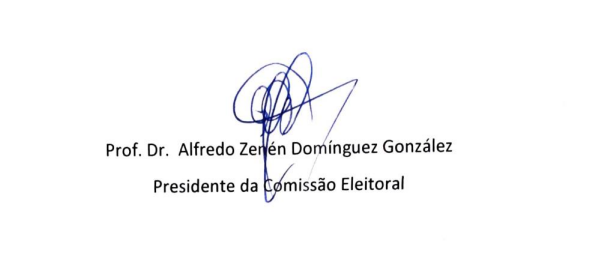 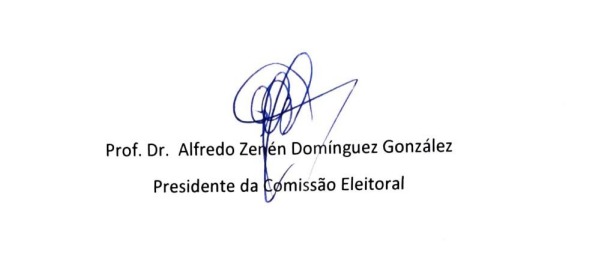 